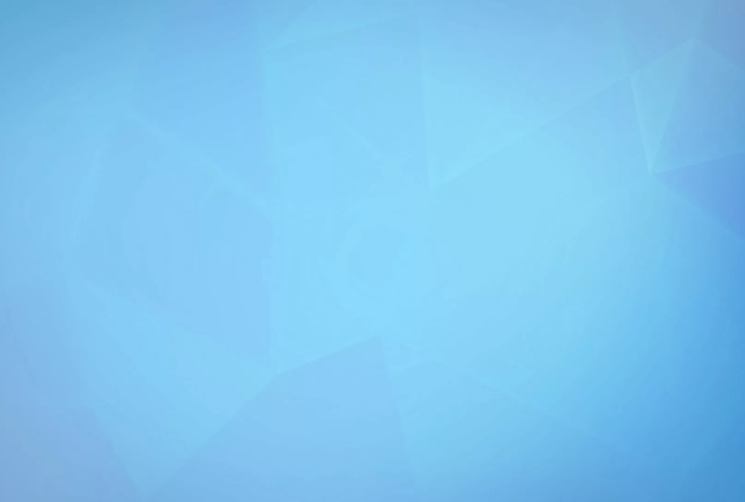 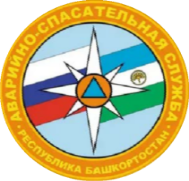       По прогнозу синоптиков во второй половине недели на территории республики ожидается увеличении температуры до +30 градусов.
Как показывает практика, в жаркие дни, чтобы отдохнуть от активного солнца и охладиться люди устремляются поближе к водоемам, как следствие, увеличивается количество происшествий на водных объектах.

В связи с этим Государственный комитет Республики Башкортостан по чрезвычайным ситуациям напоминает о соблюдении правил безопасного поведения!
Купайтесь только на официально разрешенных пляжах.
 Лучшее время для купания - утро и вечер, когда солнце менее активное.
Категорически запрещается купание на водных объектах, где установлены знаки «Купание запрещено!».
Не оставляйте детей без присмотра!
 Употребляйте достаточное количество питьевой воды и не забывайте про головной убор.

Помните, что одной из самых частых причин гибели людей на воде является купание в состоянии алкогольного опьянения.

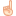 В любой экстренной ситуации звоните по номерам: 1128 34777 2 14 14 - ЗПСО (с. Малояз) имени генерала А.Ф. Ахметханова8 34777 2 13 33 - ЗПСО (с. Малояз) имени генерала А.Ф. Ахметханова